Ponedeljek,  30. 3. 2020Nemščina, 8. r. , 6. in 7. šolska uraDragi učenci! Hallo? Wie gehtʹs?Pa smo že v drugem tednu učenja na daljavo. Upam, da ste vsi zdravi! Kako vam je šla snov prejšnjega tedna? Prevodi? Učni list? Tisti, ki se mi še niste javili na mail, mi prosim pošljite rešeni učni list, da vam ga pregledam. Za vsa vprašanja sem na voljo po e-mailu: suzana.kokol9@gmail.com.Izkoristite ta čas doma! Ko pridemo v šolo, bomo vaše delo pregledali in tudi upoštevali pri ocenjevanju. Najbolj pomembno je, da vajo naredite, ne rabi biti brez napake! Naša naslednja tema je poimenovanje prostorov in pohištva v hiši. Izbrala sem dva zares enostavna učna lista za rešiti. Ostale vaje boste lahko delali na spletu.Na spletu najdete veliko vaj na strani https://interaktivne-vaje.si/.Rešite prosim: https://interaktivne-vaje.si/nemscina/wortschatz/zimmer_mobel.html ( priporočam Prostori v hiši – zbirka nalog)https://interaktivne-vaje.si/nemscina/wortschatz/zimmer_mobel_2.html (Pohištvo – zbirka nalog)Ostanite zdravi in upam, da se čimprej vrnemo v šole, ker je malo samotno doma, kajne?!! 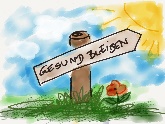 Učiteljica Suzana Kokol Skaza